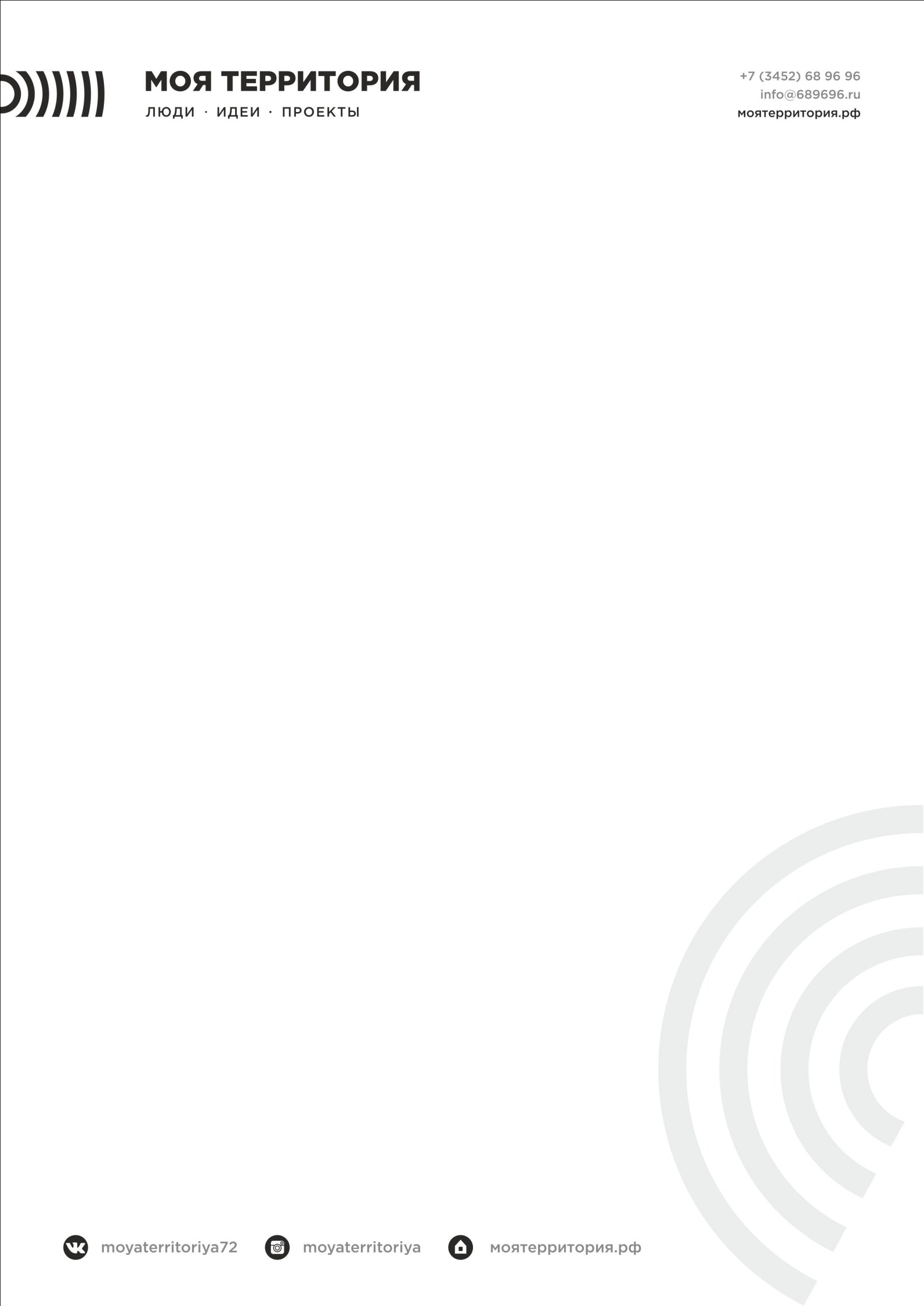 Молодежь юга Тюменской области может получить до 200 тысяч рублей на реализацию собственной идеиСтартовал прием заявок на участие в грантовом конкурсе проектов «Моя идея». Зарегистрировать свой проект можно на официальном сайте конкурса: http://idea.moi-portal.ru/.  Заявки принимаются до 15 мая. Лучшие проекты получат финансовую поддержку до 200 000 рублей на их реализацию.— В прошлом году на участие в грантовом конкурсе социальных проектов «Моя идея» заявились более 160 проектов, 32 из которых получили финансирование от Департамента по спорту и молодежной политике Тюменской области и медийное сопровождение от регионального проекта «Моя территория». Среди победителей были как масштабные и яркие проекты, так и локальные, но очень значимые мероприятия в муниципальных образованиях, — рассказала руководитель регионального проекта «Моя территория» Ирина Широкова. Участниками конкурса может стать любое молодежное сообщество юга Тюменской области. Возраст участников – от 14 до 30 лет, руководитель проекта должен быть старше 18 лет. В этом году можно будет заявить проекты по четырем номинациям: городские, экологические и студенческие проекты, а также проекты, направленные на развитие креативных индустрий в Тюмени. Помимо бюджетного финансирования, генеральный партнер конкурса Запсибкомбанк поощрит два проекта грантами на суммы 30 000 и 50 000 рублей. Городские социально значимые проекты могут освещать темы международного и межрегионального сотрудничества, карьеры и творчества, здорового образа жизни и спорта, медиа и интернета, патриотического воспитания, волонтерства, образования, науки и техники. Студенческие проекты должны быть направлены на развитие студенческого самоуправления, студенческих объединений и общежитий, а экологические – на внедрение системы раздельного сбора мусора, благоустройство и озеленение юга Тюменской области и развитие экологических движений. Проекты, посвященные креативным индустриям, могут быть направлены на формирование креативной городской среды, повышение уровня культуры среди молодежи, развитие коммуникаций и творческого потенциала представителей креативных сообществ, а также знакомство с культурой и искусством через образовательные инструменты. При реализации проекта используются средства государственной поддержки, выделенные в качестве гранта в соответствии c распоряжением Президента Российской Федерации №68-рп от 05.04.2016 и на основании конкурса, проведенного Фондом поддержки гражданской активности в малых городах и сельских территориях «Перспектива». Дополнительная информация – в группе проекта во «Вконтакте»: https://vk.com/moe_soobshestvo, на сайте: http://idea.moi-portal.ru/ или по телефону коворкинга «Моя территория»: 68-96-96.Для справки:«Моя идея» – это грантовый конкурс социальных проектов, который проходит при поддержке Департамента по общественным связям, коммуникациям и молодежной политике Тюменской области. В рамках конкурса участники пройдут образовательную программу в игровой форме по основам социального проектирования, смогут получить индивидуальные консультации по своим проектам от региональных и федеральных экспертов в области проектирования, защитят свои проекты перед экспертным советом, получат методическое и информационное сопровождение реализуемых проектов. Пресс-секретарь регионального проекта «Моя территория»Анастасия: 8-922-395-05-73